You must email us this rule checklist with your application for certificate issue or renewalAbout your rule checklist and our assessmentYour organisation’s detailsProposed exposition sections (if one document) or documents (if separate documents) submitted with this rule checklistConfirm your exposition meets document control requirementsYour exposition must address the rules belowNote: rules concerning Single Engine IFR (SEIFR) are grouped at the end of the Part 125 section in this rule checklist. Your exposition must address the rules below if they apply to your type of operationIf this rule checklist is emailed to us with your application for certificate renewal, highlight or Track Change proposed amendments and any changes since the issue of your last certificate.CAA use onlyDevelopment status control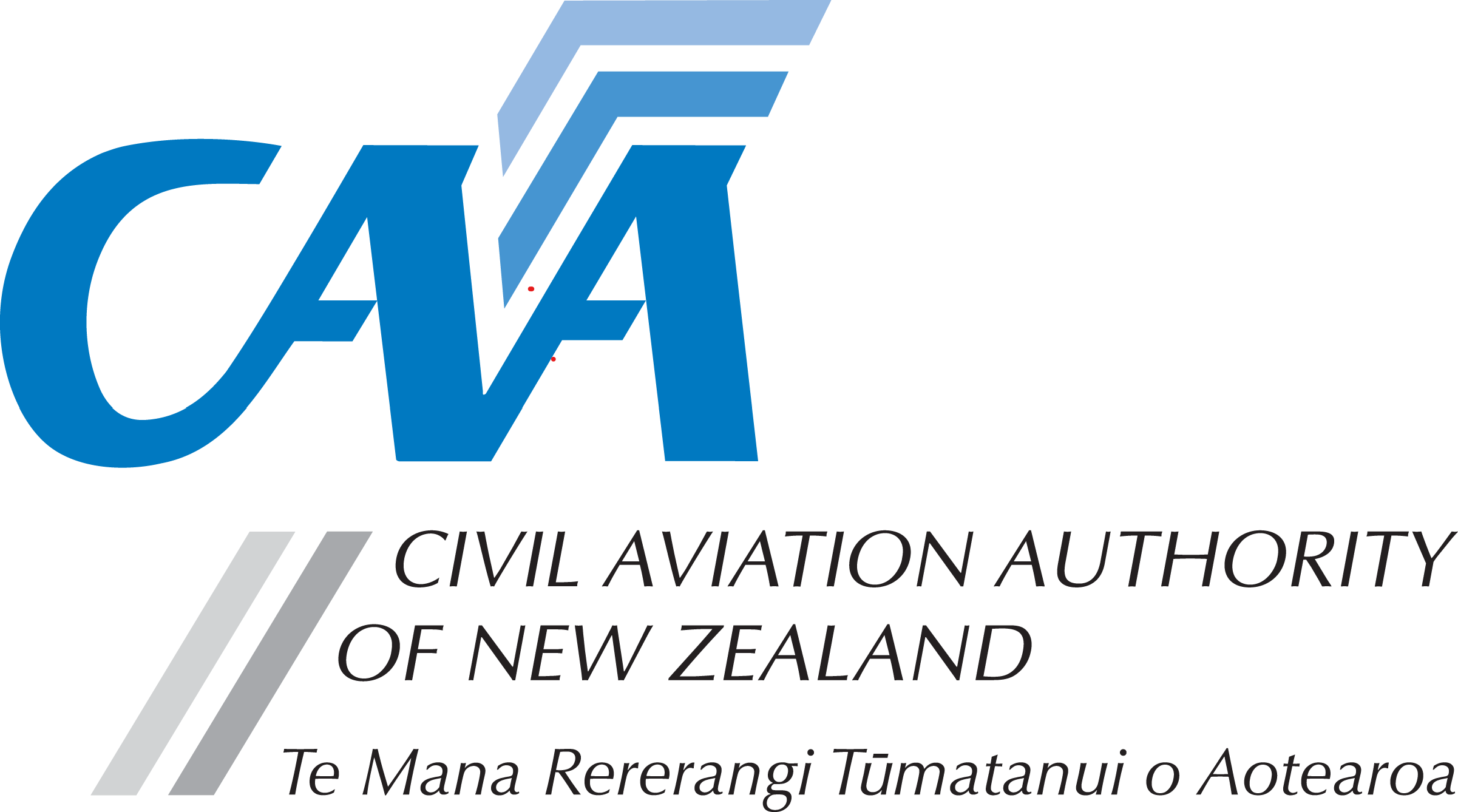 24119-09 Part 119 air operator – Part 125 medium aeroplanes – operations rule checklistUse this rule checklist to make sure you comply with operations requirements under Civil Aviation Rules, Part 119 air operator certification for an air operation conducted under Part 125 air operations medium aeroplanes.Email us this completed rule checklist (in editable format not PDF) with your application for certificate issue or renewal to certification@caa.govt.nzYou’re responsible for compliance with Civil Aviation RulesThis rule checklist has the minimum operations requirements for an air operation medium aeroplanesYou must also complete rule checklists for maintenance, dangerous goods, and if applicable, security programmeClick on the field areas and type (they expand as you type)To add rows to the tables in this form copy and paste the last rowCAA’s rule checklists are a guide to minimum compliance requirementsThey speed up, and reduce the cost of, the certification assessment by making it easier for us to…find the procedures and information in your expositionassess your applicationIt’s important to keep your rule checklists up-to-date for ongoing compliance and to support your certificate renewal applicationsOrganisation’s name iCAA ID no. DateSection or document nameAbbreviation (abbrev.)Version no.DatedRule 119.81(a)(13) Procedures to control, amend, and distribute your expositionYou completeSection/document complies?Yes/No. If no, explain whyCAA use onlyExposition sampled and any issues organisation must address(Inspector adds initials and date)List of effective pages (for document control and management)Record of amendmentsContents pageHeader or footer on every page must have your organisation’s name, exposition name or document name, effective revision number and date, and page no.Rule 119.81 airline air operator expositionYou completeSection or document name abbrev. and reference or heading (If the rule is not met or doesn’t apply, explain why)CAA use onlyExposition sampled and any issues organisation must address(Inspector adds initials and date)119.81(a)(1) Organisation’s statement signed by chief executive119.81(a)(1A) System for safety management and all documentation119.81(a)(2) Senior persons name and position title 119.81(a)(3) Senior persons duties and responsibilities 119.81(a)(4) Scope of activities at each location where operations personnel are based for air transport operations119.81(a)(5) Organisation chart showing lines of responsibility of senior persons 119.81(a)(6) Staffing structure at each location where operations personnel are based for air transport operations119.81(a)(6A) Information identifying the lines of safety responsibility within the organisation119.81(a)(7) Principal place of operation, main operation base and main maintenance base119.81(a)(8) Resources required by rule 119.55119.81(a)(9) Procedures required by Part 119 119.81(a)(10) Refer to 24119-08M maintenance rule checklist 119.81(a)(11) Programmes required by Part 119 and Part 125119.81(a)(12) Procedures for compliance with foreign State laws where your aircraft operateRuleYou completeSection or document name abbrev. and reference or heading (If the rule is not met or doesn’t apply, explain why)CAA use onlyExposition sampled and any issues organisation must address(Inspector adds initials and date)Part 12 Accidents, incidents, and statistics Part 12 Accidents, incidents, and statistics Part 12 Accidents, incidents, and statistics Subpart B Notification, investigation, and reporting, of occurrencesSubpart B Notification, investigation, and reporting, of occurrencesSubpart B Notification, investigation, and reporting, of occurrences12.51 & 12.53 Notification of accident 12.51 & 12.53 Notification of accident 12.51 & 12.53 Notification of accident The exposition must clearly outline the process on how you notify the CAA of any accident involving an aircraft, if the pilot-in-command is fatally or seriously injured, or if the aircraft is missing.12.51 Notify as soon as practicable. 12.53 Submitting CA005 form; or by a means acceptable to the CAA within 10 days of the accident.12.55 & 12.57 Notification of incident12.55 & 12.57 Notification of incident12.55 & 12.57 Notification of incidentThe exposition must describe the process you will undertake to notify the CAA of serious incident or an immediate hazard that would impact safety of an aircraft operation.  12.55 Notify as soon as practicable.12.57 Submitting CA005 or CA005D form; or by a means acceptable to the CAA within 14 days of the incident.12.59 Investigation and reporting12.59 Investigation and reporting12.59 Investigation and reportingThe exposition must have a clear description of your internal investigation process and submit a report to the CAA within 90 days. Subpart C Preservation of Aircraft, its Contents, and RecordsSubpart C Preservation of Aircraft, its Contents, and RecordsSubpart C Preservation of Aircraft, its Contents, and Records12.101 Access to aircraft involved in an accident 12.101 Access to aircraft involved in an accident 12.101 Access to aircraft involved in an accident The exposition must have a clear process on how you ensure no person interfere with the scene of the aircraft involved in an accident.12.103 Preservation of records  12.103 Preservation of records  12.103 Preservation of records  The exposition must include process on how you preserve all records for at least 14 days after the serious accident or incident. 12.105 Retention of defective products and components  12.105 Retention of defective products and components  12.105 Retention of defective products and components  The exposition must have a description on your obligation to submit a defect incident report (CA005D) and the process on how to retain defective product or component for at least 14 days after submitting the report. Subpart D StatisticsSubpart D StatisticsSubpart D Statistics12.151 Aircraft operating statistics  12.151 Aircraft operating statistics  12.151 Aircraft operating statistics  In your exposition, you must clearly outline the process on how you provide statistical data and information for each of your aircraft operated to the CAA. RuleYou completeSection or document name abbrev. and reference or heading (If the rule is not met or doesn’t apply, explain why)CAA use onlyExposition sampled and any issues organisation must address(Inspector adds initials and date)Part 19 Transition rulesPart 19 Transition rulesPart 19 Transition rulesSubpart A GeneralSubpart A GeneralSubpart A General19.7 Intoxicating liquor and drugsSubpart D IFR operations: GNSSSubpart D IFR operations: GNSSSubpart D IFR operations: GNSS19.213 GPS derived distance information19.213 GPS derived distance information19.213 GPS derived distance information19.213(a) 19.213(b) 19.213(c)(1) & (2) 19.215 Minimum flight altitudes19.215 Minimum flight altitudes19.215 Minimum flight altitudes19.215(1) 19.215(2)(i) to (iii) 19.217 Flight on unevaluated routes19.217 Flight on unevaluated routes19.217 Flight on unevaluated routes19.217(a)(1) & (2) 19.217(b) 19.217(c)(1) & (2)19.219 Flight plans19.219 Flight plans19.219 Flight plans19.219(a) 19.219(b)Subpart G SecuritySubpart G SecuritySubpart G Security19.353 Restrictions relating to persons and aircraft subject to security control19.353 Restrictions relating to persons and aircraft subject to security control19.353 Restrictions relating to persons and aircraft subject to security control19.353(1) to (4) 19.355 Prohibitions19.355 Prohibitions19.355 Prohibitions19.355(1)19.355(2) 19.357 Airport identity cards19.357 Airport identity cards19.357 Airport identity cards19.357(a)(1) & (2) 19.357(b)(1) & (2) 19.357(c) 19.357(d) 19.357(e) 19.357(f) 19.357(g)(1) to (4) 19.359 Travel by passengers subject to judicial or administrative procedures19.359 Travel by passengers subject to judicial or administrative procedures19.359 Travel by passengers subject to judicial or administrative procedures19.359(b)(1) & (2) Part 91 General operating and flight rulesPart 91 General operating and flight rulesPart 91 General operating and flight rulesSubpart A GeneralSubpart A GeneralSubpart A General91.5 Compliance with crew instructions and commands91.7 Portable electronic devices91.7 Portable electronic devices91.7 Portable electronic devices91.7(a)91.7(b) 91.7(c)(1) to (6) 91.7(d)(1) 91.7(d)(2) 91.9 Carriage and discharge of firearms91.9 Carriage and discharge of firearms91.9 Carriage and discharge of firearms91.9(a)(1) to (3)91.9(b) 91.9(c)(1)(i) & (ii) 91.9(c)(2)(i) & (ii) 91.9(c)(3) 91.9(c)(4)(i) & (ii)91.9(d)(1) 91.9(d)(2)(i) & (ii) 91.9(e)(1)(i) to (iv)91.9(e)(2)91.9(e)(3) 91.9(f)(1) & (3) 91.9(g)91.9(h) 91.11 Prohibition against interference with aircraft and aviation facilities91.15 Fuelling of aircraftSubpart B Operating rulesSubpart B Operating rulesSubpart B Operating rules91.101 Aircraft airworthiness91.101 Aircraft airworthiness91.101 Aircraft airworthiness91.101(a)(1)(i) & (ii) 91.101(b)(1) & (2)91.107 Aircraft registration91.107 Aircraft registration91.107 Aircraft registration91.107(a)(1) to (3)91.109 Aircraft flight manual91.111 Documents to be carried91.111 Documents to be carried91.111 Documents to be carried91.111(1) 91.111(2) 91.111(3)(i) to (iii) 91.111(4)(i) to (iv) 91.111(5)(i) to (iii)91.112 Daily flight records91.112 Daily flight records91.112 Daily flight records91.112(a)(1) to (9) 91.112(b) 91.113 Aircraft flight crew members91.115 Flight attendant requirements91.115 Flight attendant requirements91.115 Flight attendant requirements91.115(a)(1) 91.115(b)(3) & (4) 91.115(c)(1)(i) & (ii) 91.115(c)(2)91.117 Designation of pilot-in-command91.117 Designation of pilot-in-command91.117 Designation of pilot-in-command91.117(a) 91.119 Aircraft taxiing91.119 Aircraft taxiing91.119 Aircraft taxiing91.119(1) to (3) 91.125 Stowage of passenger service equipment91.125 Stowage of passenger service equipment91.125 Stowage of passenger service equipment91.125(1) to (3) 91.125 Simulated instrument flight91.125 Simulated instrument flight91.125 Simulated instrument flight91.125(a)(1)91.125(a)(2)(i) & (ii)91.125(a)(3)(i) & (ii)91.125(b)(1) & (2)91.127 Use of aerodromes91.127 Use of aerodromes91.127 Use of aerodromes91.127(a) 91.127(b)(1) to (4) 91.127(c)(1) 91.127(c)(2)91.129 Restricted and danger areas91.129 Restricted and danger areas91.129 Restricted and danger areas91.129(a)(1) to (3) 91.129(b) 91.131 Low flying zones91.131 Low flying zones91.131 Low flying zones91.131(a)(1)91.131(a)(2)(i) to (v)91.131(b)91.131(c)91.133 Military operating areas91.133 Military operating areas91.133 Military operating areas91.133(1)(i) & (ii) 91.133(2)91.133(3) 91.135 Mandatory broadcast zones91.135 Mandatory broadcast zones91.135 Mandatory broadcast zones91.135(a)(1)(i) to (v)91.135(a)(2) 91.135(a)(3) 91.135(b)(1) & (2)91.135(c)(1) & (2)91.137 Volcanic hazard zones91.137 Volcanic hazard zones91.137 Volcanic hazard zones91.137(1) 91.137(2) 91.137(3)(i) to (iii)Subpart C General flight and operating rulesSubpart C General flight and operating rulesSubpart C General flight and operating rules91.201 Safety of aircraft91.201 Safety of aircraft91.201 Safety of aircraft91.201(1)(i) & (ii)91.201(2) 91.201(3) 91.203 Authority of the pilot-in-command91.203 Authority of the pilot-in-command91.203 Authority of the pilot-in-command91.203(1) & (2) 91.205 Crew members at stations91.205 Crew members at stations91.205 Crew members at stations91.205(a)(1) & (2) 91.205(b)(1) & (2) 91.207 Occupation of seats and wearing of restraints91.207 Occupation of seats and wearing of restraints91.207 Occupation of seats and wearing of restraints91.207(a)(1) to (3)91.207(c) 91.207(d)(1) & (2) 91.209 Use of oxygen equipment91.209 Use of oxygen equipment91.209 Use of oxygen equipment91.209(a)(1) & (2)91.209(b)(1)(i) & (ii)91.209(b)(2)(i) & (ii) 91.209(b)(3) 91.209(c)91.211 Passenger briefing91.211 Passenger briefing91.211 Passenger briefing91.211(a)(1) 91.211(a)(2) 91.211(a)(3) 91.211(a)(4)(i) 91.211(a)(4)(ii) 91.211(a)(4)(iii) 91.211(a)(5) 91.211(a)(6) 91.211(b)(1) 91.211(b)(2) 91.211(b)(3) 91.211(b)(4) 91.211(b)(5)(i) & (ii) 91.211(b)(6)91.211(c)91.213 Carry-on baggage91.213 Carry-on baggage91.213 Carry-on baggage91.213(1) 91.213(2)(i) & (ii) 91.215 Carriage of cargo91.215 Carriage of cargo91.215 Carriage of cargo91.215(a)(1) 91.215(a)(2) 91.215(a)(3) 91.215(b)(1) 91.215(b)(2) 91.217 Preflight action91.217 Preflight action91.217 Preflight action91.217(1)-(7) 91.217(8)(i) & (ii)91.219 Familiarity with operating limitations and emergency equipment91.219 Familiarity with operating limitations and emergency equipment91.219 Familiarity with operating limitations and emergency equipment91.219(1) to (5) 91.221 Flying equipment and operating information91.221 Flying equipment and operating information91.221 Flying equipment and operating information91.221(a)(1) to (4) 91.221(b)91.223 Operating on and in the vicinity of an aerodrome91.223 Operating on and in the vicinity of an aerodrome91.223 Operating on and in the vicinity of an aerodrome91.223(a)(1) & (2) 91.223(a)(3)(i) & (ii) 91.223(a)(4)(i) & (ii) 91.223(a)(5) 91.223(b)91.225 Operations at aerodromes with air traffic services91.225 Operations at aerodromes with air traffic services91.225 Operations at aerodromes with air traffic services91.225(a)(1) 91.225(a)(2)(i) to (iii)91.225(b)(1) 91.225(b)(2)(i) to (iii) 91.225(c)(1) & (2)91.227 Operating near other aircraft91.227 Operating near other aircraft91.227 Operating near other aircraft91.227(1) to (3) 91.229 Right-of-way rules91.229 Right-of-way rules91.229 Right-of-way rules91.229(a)(1) to (3)91.229(b) 91.229(c)(1) to (5) 91.229(d) 91.229(e)91.229(f)(1) to (3) 91.229(g) 91.229(h)(1) to (4)91.229(i) 91.233 Right-of-way rules water operations91.233 Right-of-way rules water operations91.233 Right-of-way rules water operations91.233(b)(1) to (3) 91.233(c) 91.237 Aircraft speed91.237 Aircraft speed91.237 Aircraft speed91.237(a)(1) & (2) 91.239 Altimeter settings91.239 Altimeter settings91.239 Altimeter settings91.239(a)(1) & (2) 91.239(b)(1) & (2) 91.241 Compliance with ATC clearances and instructions91.241 Compliance with ATC clearances and instructions91.241 Compliance with ATC clearances and instructions91.241(a)(1) & (2)91.241(b) 91.241(c) 91.243 ATC light signals91.245 Operations in controlled airspace91.245 Operations in controlled airspace91.245 Operations in controlled airspace91.245(a) 91.245(b)(1) & (2) 91.245(c)(1) & (2) 91.245(d) 91.245(e) 91.245(f) 91.247 Use of transponder and altitude reporting equipment91.247 Use of transponder and altitude reporting equipment91.247 Use of transponder and altitude reporting equipment91.247(a)(1) & (2)91.247(b)(1) to (3)91.247(c)91.247(d)91.247(e)91.247(f)91.247(g)91.249 Aircraft callsigns91.249 Aircraft callsigns91.249 Aircraft callsigns91.249(a)(1) to (3) 91.249(b)91.249(c)(1)(i) to (iii)91.249(c)(2)91.249(d)91.255 Mandatory use of ADS-B system in controlled airspace91.255 Mandatory use of ADS-B system in controlled airspace91.255 Mandatory use of ADS-B system in controlled airspace91.255(a) & (b) 91.255E(a) & (b) 91.257 ADS-B system performance standards and requirements91.257 ADS-B system performance standards and requirements91.257 ADS-B system performance standards and requirements91.257 91.261 Requirements for navigation specification91.261 Requirements for navigation specification91.261 Requirements for navigation specification91.261(1) to (3) 91.263 Director may determine navigation specifications, requirements and related matters in a notice91.263 Director may determine navigation specifications, requirements and related matters in a notice91.263 Director may determine navigation specifications, requirements and related matters in a notice91.263(a) to (d) 91.263B(a) & (b) 91.263C(a) & (b)Subpart D Visual flight rulesSubpart D Visual flight rulesSubpart D Visual flight rules91.301 VFR meteorological minima91.301 VFR meteorological minima91.301 VFR meteorological minima91.301(a)(1) & (2)91.301(b)(1) & (2)91.301(2)91.303 Special VFR weather minima91.303 Special VFR weather minima91.303 Special VFR weather minima91.303(1)(i) & (ii)91.303(2)91.303(3)(i) to (iii)91.305 Fuel requirements for flight under VFR91.305 Fuel requirements for flight under VFR91.305 Fuel requirements for flight under VFR91.305(a)(1) & (2)91.307 VFR flight plan91.307 VFR flight plan91.307 VFR flight plan91.307(a)(1) & (2)91.307(b)91.307(c)(1) to (9)91.307(d)(1) & (2)91.309 Position reports91.311 Minimum heights for VFR flights91.311 Minimum heights for VFR flights91.311 Minimum heights for VFR flights91.311(a)(1)91.311(a)(2)(i) & (ii)91.311(a)(3)91.311(b)(1) to (3)91.311(c)(1) to (4)91.311(d)(i) to (ii)91.311(d)(2)91.311(d)(3)91.311(d)(4)91.313 VFR cruising altitude and flight level91.313 VFR cruising altitude and flight level91.313 VFR cruising altitude and flight level91.313(a)(1)(i) & (ii)91.313(a)(2)(i) & (ii)91.313(b)(1) (2)91.315 Operating in snow and ice conditionsSubpart E Instrument flight rulesSubpart E Instrument flight rulesSubpart E Instrument flight rules91.401 Minimum flight crew91.401 Minimum flight crew91.401 Minimum flight crew91.401(1) & (2)91.403 Fuel requirements for flights under IFR91.403 Fuel requirements for flights under IFR91.403 Fuel requirements for flights under IFR91.403(1)(i) & (ii)91.403(2)(i) & (ii)91.405 IFR alternate aerodrome requirement91.405 IFR alternate aerodrome requirement91.405 IFR alternate aerodrome requirement91.405(a)(1)91.405(a)(2)(i) & (ii)91.405(b)(1)91.405(b)(2)91.405(b)(3)91.405(b)(4)91.405(c)(1) & (2)91.407 IFR flight plan91.407 IFR flight plan91.407 IFR flight plan91.407(a)(1)91.407(a)(2)91.407(a)(3)(i) to (x)91.407(a)(4)91.407(a)(5)91.409 Adherence to flight plan91.409 Adherence to flight plan91.409 Adherence to flight plan91.409(a)(1) & (2)91.409(b)(1) to (3)91.409(c)91.411 Inadvertent change to flight plan91.411 Inadvertent change to flight plan91.411 Inadvertent change to flight plan91.411(1)(i) to (iii)91.411(2)91.411A(a) & (b)91.413 Take-off and landing under IFR91.413 Take-off and landing under IFR91.413 Take-off and landing under IFR91.413(a)91.413(b)(1) to (3)91.413(c)(1) & (2)91.413(c)(3)(i) to (ix)91.413(d)91.413(e)(1)(i) & (ii)91.413(e)(2)91.413(f)(1) 91.413(f)(2) 91.413(g)(1) to (5) 91.415 Category II and III precision approach procedures91.415 Category II and III precision approach procedures91.415 Category II and III precision approach procedures91.415(a)(1) to (3) 91.415(b) 91.415(c)(1) to (3) 91.415(d)(1) 91.415(d)(2)(i) to (v) 91.415(e) 91.415(f)91.417 Category II and III precision approach procedure manual91.417 Category II and III precision approach procedure manual91.417 Category II and III precision approach procedure manual91.417(a)(1)(i) & (ii) 91.417(a)(2) & (3) 91.417(b) 91.417(c) 91.419 Approval of category II and III precision approach procedure manual91.419 Approval of category II and III precision approach procedure manual91.419 Approval of category II and III precision approach procedure manual91.419(a)91.419(b)(1) & (2)91.419(c)(1) 91.419(c)(2)(i) to (iv) 91.419(c)(3)(i) to (x) 91.419(d)91.421 Operating in icing conditions91.421 Operating in icing conditions91.421 Operating in icing conditions91.421(a)(1)(i) & (ii) 91.421(a)(2) 91.421(b) 91.421(c) 91.423 Minimum altitudes for IFR flights91.423 Minimum altitudes for IFR flights91.423 Minimum altitudes for IFR flights91.423(1) 91.423(2)(i) & (ii) 91.425 IFR cruising altitude or flight level91.425 IFR cruising altitude or flight level91.425 IFR cruising altitude or flight level91.425(a)(1)(i) & (ii) 91.425(a)(2)(i) & (ii) 91.425(a)(3)(i) & (ii) 91.425(b)(1) to (3) 91.425(c)(1) to (3) 91.427 IFR radio communications91.427 IFR radio communications91.427 IFR radio communications91.427(a)(1)91.427(a)(2)(i) & (ii)91.427(b)91.429 IFR operations radio communications failure91.429 IFR operations radio communications failure91.429 IFR operations radio communications failure91.429(a)91.429(b)(1)91.429(b)(1) 91.429(b)(3)(i) & (ii) 91.429(b)(4) 91.429(b)(5) 91.429(b)(6)(i) to (iii)91.429(b)(7) 91.431 Notification of facility malfunctions91.431 Notification of facility malfunctions91.431 Notification of facility malfunctions91.431(a) 91.431(b)(1) to (9)Subpart F Instrument and equipment requirementsSubpart F Instrument and equipment requirementsSubpart F Instrument and equipment requirements91.503 Location of instruments and equipment91.503 Location of instruments and equipment91.503 Location of instruments and equipment91.503(1) & (2) 91.505 Seating and restraints91.505 Seating and restraints91.505 Seating and restraints91.505(a)(1) & (2)91.505(a)(3)(i) & (ii)91.505(b)(1) & (2)91.507 Passenger information signs91.507 Passenger information signs91.507 Passenger information signs91.507(1) & (2) 91.509 Minimum instruments and equipment91.509 Minimum instruments and equipment91.509 Minimum instruments and equipment91.509(a)(1) to (15) 91.519 IFR communication and navigation equipment91.519 IFR communication and navigation equipment91.519 IFR communication and navigation equipment91.519(a)(1) & (2) 91.519(b)(1) 91.519(b)(2)(i) to (iii)91.519(c)91.519(d)(1) & (2) 91.519(e)(1)91.519(e)(2)(i) to (v)91.519(f) 91.519(g)91.521 Category II and III precision approach equipment91.521 Category II and III precision approach equipment91.521 Category II and III precision approach equipment91.521(a)(1)(i) & (ii) 91.521(a)(2) to (8) 91.521(a)(9)(i) &ii) 91.521(a)(10)(i) & (ii) 91.521(a)(11)(i) & (ii)91.521(a)(12) to (14)91.521(b)91.523 Emergency equipment91.523 Emergency equipment91.523 Emergency equipment91.523(a)(1) & (2) 91.523(b) 91.523(c)(1) & (2) 91.523(d) 91.523(e) 91.523(f)91.525 Flights over water91.525 Flights over water91.525 Flights over water91.525(a)(1) to (3) 91.525(b)(1) to (5) 91.525(c) 91.525(d)(1) & (2) 91.525(f)91.529 ATC light signals91.529 ATC light signals91.529 ATC light signals91.529(a)91.529(b)(1) & (2)91.529(c)(3) & (4)91.529(d)91.529(f)(1)(i) to (iv)91.529(f)(2)(i) & (ii)91.529(f)(3)(i) & (ii)91.531 Oxygen indicators91.531 Oxygen indicators91.531 Oxygen indicators91.531(1)(i) & (ii) 91.531(2) 91.533 Supplemental oxygen for non-pressurised aircraft91.533 Supplemental oxygen for non-pressurised aircraft91.533 Supplemental oxygen for non-pressurised aircraft91.533(a)(1)(i) & (ii)91.533(a)(2)(i) to (iii)91.533(b)91.535 Supplemental oxygen for pressurised aircraft91.535 Supplemental oxygen for pressurised aircraft91.535 Supplemental oxygen for pressurised aircraft91.535(a)(1) 91.535(a)(2)(i) & (ii) 91.535(a)(3)91.535(a)(4)(I & (ii) 91.535(a)(5)(i) to (iv)91.535(b)(1) & (2) 91.535(c)(1) 91.535(c)(2)(i) & (ii) 91.535(c)(3) 91.535(d)(1) to (4) 91.537 Inoperative instruments and equipment91.537 Inoperative instruments and equipment91.537 Inoperative instruments and equipment91.537(a)(1) to (3) 91.537(b)(1)(i) to (iii)91.537(b)(2)91.539 Approval of minimum equipment list91.539 Approval of minimum equipment list91.539 Approval of minimum equipment list91.539(b)(1) 91.539(b)(2)(i) to (iii) 91.539(c)91.541 Transponder and altitude reporting equipment91.541 Transponder and altitude reporting equipment91.541 Transponder and altitude reporting equipment91.541(a)(1) & (2)91.541(b)(1) to (3)91.543 Altitude alerting system or device turbojet or turbofan91.543 Altitude alerting system or device turbojet or turbofan91.543 Altitude alerting system or device turbojet or turbofan91.543(a)(1)(i) & (ii) 91.543(a)(2) to (5) 91.543(b)(1) 91.543(b)(2)(i) to (v) 91.545 Assigned altitude indicator91.545 Assigned altitude indicator91.545 Assigned altitude indicator91.545(a) 91.545(b)(1) to (3) 91.603 General maintenance requirements91.603 General maintenance requirements91.603 General maintenance requirements91.603(a)(1) to (8)Subpart G Operator maintenance requirementsSubpart G Operator maintenance requirementsSubpart G Operator maintenance requirements91.613 Operational flight check91.613 Operational flight check91.613 Operational flight check91.613(a)(1) to (3) 91.613(b) 91.619 Technical log91.619 Technical log91.619 Technical log91.619 91.623 Retention of records91.623 Retention of records91.623 Retention of records91.623(d)Subpart I – Operations of New Zealand-registered aircraft outside New ZealandSubpart I – Operations of New Zealand-registered aircraft outside New ZealandSubpart I – Operations of New Zealand-registered aircraft outside New Zealand91.753 Operations of New Zealand registered aircraft outside New Zealand91.753 Operations of New Zealand registered aircraft outside New Zealand91.753 Operations of New Zealand registered aircraft outside New Zealand91.753(1) to (3)Subpart J Operating noise limitsSubpart J Operating noise limitsSubpart J Operating noise limits91.803 Aircraft noise level compliance91.805 Aircraft sonic boomPart 92 Carriage of dangerous goods [Refer to Part 92 rule checklist 24092-03DG] Part 92 Carriage of dangerous goods [Refer to Part 92 rule checklist 24092-03DG] Part 92 Carriage of dangerous goods [Refer to Part 92 rule checklist 24092-03DG] Part 119 Air operator – certificationPart 119 Air operator – certificationPart 119 Air operator – certificationSubpart A GeneralSubpart A GeneralSubpart A General119.17 Duration of certificate119.17 Duration of certificate119.17 Duration of certificate119.17(c) 119.17(d) 119.19 Notification of termination of operations119.19 Notification of termination of operations119.19 Notification of termination of operations119.19119.21 Renewal of certificate119.21 Renewal of certificate119.21 Renewal of certificate119.21(a) & (b) Subpart B Airline air operator certification requirementsSubpart B Airline air operator certification requirementsSubpart B Airline air operator certification requirements119.51 Personnel requirements119.51 Personnel requirements119.51 Personnel requirements119.51(a)(1)(i) & (ii)119.51(a)(2)(i) 119.51(a)(2)(ii) 119.51(a)(2)(iii) 119.51(a)(3) 119.51(b)(1)(i) 119.51(b)(1)(ii) 119.51(b)(1)(iii) 119.51(b)(1)(v) 119.51(b)(1)(vi) 119.51(b)(2) 119.51(c) 119.51(d)119.53 Personnel competency requirements119.53 Personnel competency requirements119.53 Personnel competency requirements119.53(a)(1) 119.53(a)(2) 119.53(b) 119.53(c)(1) 119.53(c)(2) 119.53(c)(3)119.55 Resource requirements119.55 Resource requirements119.55 Resource requirements119.55(a)(1)119.55(a)(2)(i)119.55(a)(2)(ii)119.55(b)(1) & (2)119.57 Proving flights or tests119.57 Proving flights or tests119.57 Proving flights or tests119.57(a) & (b)119.61 Fuel119.63 Flight check system119.63 Flight check system119.63 Flight check system119.63119.65 Documentation119.65 Documentation119.65 Documentation119.65(a)119.65(b) 119.65(c)(1) to (5)119.67 Records personnel119.67 Records personnel119.67 Records personnel119.67(1)(i) to (iii) 119.67(2)(i) to (iv) 119.67(3)(i) & (ii) 119.69 Records resources119.69 Records resources119.69 Records resources119.69(1) & (2)119.71 Flight authorisation and control119.73 Flight following service119.73 Flight following service119.73 Flight following service119.73(a) 119.73(b)(1) 119.73(b)(2) 119.73(b)(3)119.73(b)(4) 119.73(b)(5)(i) & (ii)119.73(c)119.75 Air operator security programme119.75 Air operator security programme119.75 Air operator security programmeAlso completed and attached:       Part 108 air operator security programme      24108-02 Part 108 – security programme rule checklistAlso completed and attached:       Part 108 air operator security programme      24108-02 Part 108 – security programme rule checklistAlso completed and attached:       Part 108 air operator security programme      24108-02 Part 108 – security programme rule checklist119.75Refer to 24108-02 Part 108 – security programme rule checklistRefer to 24108-02 Part 108 – security programme rule checklist119.77 Use of aerodromes119.79 SEIFR passenger operationsSubpart D Operating requirementsSubpart D Operating requirementsSubpart D Operating requirements119.151 Continued compliance119.151 Continued compliance119.151 Continued compliance119.151(a)119.151(b)(1) 119.151(b)(2) 119.151(b)(3)(i) 119.151(b)(3)(ii)119.153 Flight operations requirements119.153 Flight operations requirements119.153 Flight operations requirements119.153(a)(2)119.153(b)119.155 Flight crew qualifications119.155 Flight crew qualifications119.155 Flight crew qualifications119.155(a)119.155(b)119.157 Charter, cross-hire, and leasing of New Zealand registered aircraft 119.157 Charter, cross-hire, and leasing of New Zealand registered aircraft 119.157 Charter, cross-hire, and leasing of New Zealand registered aircraft 119.157(a) 119.157(b) 119.157(c) 119.157(d)119.159 Use of non-New Zealand registered aircraft119.159 Use of non-New Zealand registered aircraft119.159 Use of non-New Zealand registered aircraft119.159(a)(1) to (4)119.159(b)119.161 Business trading name119.161 Business trading name119.161 Business trading name119.161(a) 119.161(b) 119.161(c) 119.165 Changes to certificate holder’s organisation119.165 Changes to certificate holder’s organisation119.165 Changes to certificate holder’s organisation119.165(a)(1) 119.165(a)(2)119.165(a)(3) 119.165(a)(4) 119.165(b)(1) to (10) 119.165(e) 119.165(f)119.167 Changes to maintenance programmeSubpart E Transitional provisionsSubpart E Transitional provisionsSubpart E Transitional provisions119.201 Transition for airline air operator certificate holders and applicants performing Part 121 or Part 125 operations119.201 Transition for airline air operator certificate holders and applicants performing Part 121 or Part 125 operations119.201 Transition for airline air operator certificate holders and applicants performing Part 121 or Part 125 operations119.201(f) Part 125 Air operations – large aeroplanesPart 125 Air operations – large aeroplanesPart 125 Air operations – large aeroplanesSubpart A GeneralSubpart A GeneralSubpart A General125.5 Laws, regulations, and procedures125.7 Procedure compliance125.8 Crew member grace provisions125.11 SEIFR passenger operationsSubpart B Flight operationsSubpart B Flight operationsSubpart B Flight operations125.53 Aeroplane airworthiness125.53 Aeroplane airworthiness125.53 Aeroplane airworthiness125.53(a)125.55 Common language125.55 Common language125.55 Common language125.55(1) 125.55(2)125.57 Flight preparation125.57 Flight preparation125.57 Flight preparation125.57(a) 125.57(b) 125.57(c)125.57(d)125.57(e)125.57(f)(1) & (2)125.57(g)125.58 Search and rescue information125.58 Search and rescue information125.58 Search and rescue information125.58(a)125.59 Emergency and survival equipment information125.59 Emergency and survival equipment information125.59 Emergency and survival equipment information125.59(a)125.59(b)(1) to (4) 125.61 Fuel125.61 Fuel125.61 Fuel125.61(a) 125.61(b)(1)125.61(b)(2)(i) to (iv) 125.61(d)125.63 Flight check system125.63 Flight check system125.63 Flight check system125.63(a)125.63(b)125.63(c)(1) & (2)125.63(d)(1) & (2)125.65 Passenger safety125.65 Passenger safety125.65 Passenger safety125.65(a)(1) to (5) 125.67 Flight compartment admission125.67 Flight compartment admission125.67 Flight compartment admission125.67(a)(1) to (3)125.67(b)125.69 Manipulation of controls125.69 Manipulation of controls125.69 Manipulation of controls125.69(a) 125.69(b)(1)125.69(b)(2)(i) & (ii) 125.71 Flight recorder requirements125.71 Flight recorder requirements125.71 Flight recorder requirements125.71(a)(1) to (3)125.71(b)(4)(i) & (ii) 125.73 Refuelling and defuelling operations125.73 Refuelling and defuelling operations125.73 Refuelling and defuelling operations125.73(a)125.73(b)(1)125.73(b)(2)125.77 Use of aerodromes125.77 Use of aerodromes125.77 Use of aerodromes125.77(a)(1)(i) & (ii) 125.77(a)(2)(i) to (iv) 125.77(b)(1) to (4) 125.77(c)(1)(i) & (ii) 125.77(c)(2) 125.77(d)(1) to (3)125.77(e)(1) to (3) 125.83 Restriction or suspension of operations125.85 Minimum height for VFR flights125.85 Minimum height for VFR flights125.85 Minimum height for VFR flights125.85 Minimum height for VFR flights125.87 Flights over water125.87 Flights over water125.87 Flights over water125.87(a)(1)125.87(a)(2) 125.87(a)(3)125.89 Night operations125.89 Night operations125.89 Night operations125.89(a)125.89(b)(1) to (9) 125.89(b)(2)125.89(b)(3) & (4)(i) & (ii) 125.89(b)(5)125.89(b)(6) & (7)125.89(b)(8)125.91 Emergency situation action plans125.91 Emergency situation action plans125.91 Emergency situation action plans125.91(a) 125.91(b)(1) 125.91(b)(2) 125.91(b)(3) 125.91(b)(4) 125.91(b)(5) 125.91(c)(1)(i)125.91(c)(1)(ii)125.91(c)(1)(iii)125.91(c)(2)(i)125.91(c)(2)(ii)125.91(d)Subpart C Operating limitations and weather requirementsSubpart C Operating limitations and weather requirementsSubpart C Operating limitations and weather requirements125.153 Meteorological information125.153 Meteorological information125.153 Meteorological information125.153(a)(1) 125.153(a)(2)(i) & (ii) 125.153(b) 125.155 Meteorological conditions VFR flight125.155 Meteorological conditions VFR flight125.155 Meteorological conditions VFR flight125.155(a) 125.155(b)(1) & (3) 125.155(c)(1) 125.155(c)(2) 125.155(c)(3) 125.155(c)(4) 1251.155(c)(5) 125.157 Meteorological conditions IFR flight125.157 Meteorological conditions IFR flight125.157 Meteorological conditions IFR flight125.157(a)(1) to (3)125.157(b)(1) & (2) 125.159 Aerodrome operating minima IFR flight125.159 Aerodrome operating minima IFR flight125.159 Aerodrome operating minima IFR flight125.159(a) 125.159(b)(1) & (2)125.159A Aerodrome operating minima to be used for each aerodrome125.159A Aerodrome operating minima to be used for each aerodrome125.159A Aerodrome operating minima to be used for each aerodrome125.159A(a) to (c)125.161 IFR departure limitations125.161 IFR departure limitations125.161 IFR departure limitations125.161(1) 125.161(2) 125.163 Reduced take-off minima125.163 Reduced take-off minima125.163 Reduced take-off minima125.163(a) 125.163(b)(1) to (6) 125.165 IFR procedures125.165 IFR procedures125.165 IFR procedures125.165(a)(1) to (4)125.165(b)125.165(c)  Subpart D PerformanceSubpart D PerformanceSubpart D Performance125.201 Purpose125.205 Part 125 Subpart D compliance125.207 General aeroplane performance125.207 General aeroplane performance125.207 General aeroplane performance125.207(1) 125.207(2)(i) & (ii) 125.209 Take-off distance125.209 Take-off distance125.209 Take-off distance125.209(a)(1) & (2)125.209(b)(1) to (7)125.211 Runway surface and slope correction factors125.211 Runway surface and slope correction factors125.211 Runway surface and slope correction factors125.211(1)125.211(2)(i) to (iv)125.213 Net take-off flight path - aeroplanes under IFR125.213 Net take-off flight path - aeroplanes under IFR125.213 Net take-off flight path - aeroplanes under IFR125.213(a)125.213(b)(1)(i) & (ii)125.213(b)(2)(i) & (ii)125.213(c)125.213(d)(1)(i) to (v)125.213(d)(2)125.213(d)(3)(i) to (iii)125.213(d)(4)(i) to (iii)125.215 Engine inoperative gradient and stall corrections125.217 En-route critical engine inoperative125.217 En-route critical engine inoperative125.217 En-route critical engine inoperative125.217(a)(1) to (3) 125.217(b)(1) & (2)125.219 En-route 90 minute limitation125.219 En-route 90 minute limitation125.219 En-route 90 minute limitation125.219(a)125.219(b)125.219(c)(1)125.219(c)(2)(i) & (ii)125.219(c)(3)125.219(c)(4)125.219(d)125.219(e)125.221 Landing-climb destination and alternate aerodromes125.221 Landing-climb destination and alternate aerodromes125.221 Landing-climb destination and alternate aerodromes125.221(1)125.221(2)(i) & (ii)125.223 Landing distance dry runway125.223 Landing distance dry runway125.223 Landing distance dry runway125.223(a)125.223(b)(1) & (2)125.223(c)(1) to (5)125.223(d)(1) to (4)125.223(e)125.225 Landing distance wet and contaminated runways125.225 Landing distance wet and contaminated runways125.225 Landing distance wet and contaminated runways125.225(a)(1)125.225(a)(2)(i) to (ii)125.225(b)[125.228] FAR Part 23 commuter category and SFAR41 aeroplanes[125.228] FAR Part 23 commuter category and SFAR41 aeroplanes[125.228] FAR Part 23 commuter category and SFAR41 aeroplanes125.229 Take-off distance125.229 Take-off distance125.229 Take-off distance125.229(a)125.229(b)(1) to (4)125.229(c)(1) to (6)125.231 Net take-off flight path125.231 Net take-off flight path125.231 Net take-off flight path125.231(a)(1) & (2)125.231(b)(1)(i) & (ii)125.231(b)(2)(i) & (ii)125.231(c)125.231(d)(1)(i) to v)125.231(d)(2)125.231(d)(3)(i) to (iii)125.231(d)(4)(i) to (iii)Subpart E Weight and balanceSubpart E Weight and balanceSubpart E Weight and balance125.303 Goods, passenger, and baggage weights125.303 Goods, passenger, and baggage weights125.303 Goods, passenger, and baggage weights125.303(a)(1) to (4)125.303(b)(1) & (2)125.303(b)(3)(i) to (iii)125.303(c)(1) to (3)125.303(d)125.303(e)125.303(f)125.305 Aeroplane load limitations125.305 Aeroplane load limitations125.305 Aeroplane load limitations125.305(1) to (3)125.307 Load manifest125.307 Load manifest125.307 Load manifest125.307(1) 125.307(2) 125.307(3)(i) to (xii)Subpart F Instruments and equipmentSubpart F Instruments and equipmentSubpart F Instruments and equipment125.353 General125.353 General125.353 General125.353(1)(i) & (ii)125.353(2)(i) & (ii)125.353(3)125.353(4)125.355 Seating and restraints 125.355 Seating and restraints 125.355 Seating and restraints 125.355(a)125.357 Additional instruments125.357 Additional instruments125.357 Additional instruments125.357(1) & (2)125.359 Night flight125.359 Night flight125.359 Night flight125.359(1) to (3) 125.361 Instrument flight rules125.361 Instrument flight rules125.361 Instrument flight rules125.361(a)(1)(i) & (ii) 125.361(a)(2) 125.361(a)(3) 125.361(b) to (e) 125.363 Emergency equipment125.363 Emergency equipment125.363 Emergency equipment125.363(a)(1)125.363(a)(2)(i) & (ii)125.363(a)(3)125.364 Protective breathing equipment125.364 Protective breathing equipment125.364 Protective breathing equipment125.364(1)(i) & (ii)125.364(2)(i) to (iii)125.364(3)125.365 Public address and crew-member intercom systems125.365 Public address and crew-member intercom systems125.365 Public address and crew-member intercom systems125.365(1) & (2)125.367 Cockpit voice recorder125.367 Cockpit voice recorder125.367 Cockpit voice recorder125.367(a)125.369 Flight data recorder125.369 Flight data recorder125.369 Flight data recorder125.369(a)125.369(b)(1) to (4)125.371 Additional attitude indicator125.373 Weather radar125.375 Ground proximity warning system125.375 Ground proximity warning system125.375 Ground proximity warning system125.375(a)125.375(b)(1) & (2)125.379 Terrain awareness and warning system (TAWS)125.379 Terrain awareness and warning system (TAWS)125.379 Terrain awareness and warning system (TAWS)125.379(a)125.379(b)(1) & (2)125.379(c)(1) to (5)125.379(d)(1) & (2)125.379(e)125.381 Airborne Collision Avoidance System (ACAS II)125.381 Airborne Collision Avoidance System (ACAS II)125.381 Airborne Collision Avoidance System (ACAS II)125.381(a)(1) & (2)125.381(b)(1) & (2)Subpart H Crew member requirementsSubpart H Crew member requirementsSubpart H Crew member requirements125.503 Assignment of crew members125.503 Assignment of crew members125.503 Assignment of crew members125.503(a)125.503(b)(1)125.503(b)(2)(i) & (ii)125.503(c)125.503(d)(1) & (2)125.505 Pilot-in-command type experience requirements125.505 Pilot-in-command type experience requirements125.505 Pilot-in-command type experience requirements125.505(1)125.505(2)125.505(3)125.507 Pilot-in-command VFR experience requirements125.507 Pilot-in-command VFR experience requirements125.507 Pilot-in-command VFR experience requirements125.507(1)125.507(2)125.507(3)(i) & (ii)125.507(4)125.509 Pilot-in-command IFR experience requirements125.509 Pilot-in-command IFR experience requirements125.509 Pilot-in-command IFR experience requirements125.509(1) & (2)125.509(3)125.509(4)(i) & (ii)125.509(5)125.509(6)125.511 Pilot instructor experience requirements125.511 Pilot instructor experience requirements125.511 Pilot instructor experience requirements125.511(1)125.511(2)125.511(3)(i) & (ii)125.511(4)125.513 Flight examiner experience requirements125.513 Flight examiner experience requirements125.513 Flight examiner experience requirements125.513(1)125.513(2)125.513(3)(i) to (iii)125.513(4)125.515 Flight attendant experience requirements125.517 Simulator instructor and examiner experience requirements125.517 Simulator instructor and examiner experience requirements125.517 Simulator instructor and examiner experience requirements125.517(a)(1) to (4)125.517(b)(1) to (3)125.517(c)(1)(i) & (ii)125.517(c)(2)125.517(c)(3)125.517(c)(4) & (5)125.519 Flight attendant trainer experience requirements125.519 Flight attendant trainer experience requirements125.519 Flight attendant trainer experience requirements125.519(1) & (2)125.521 Flight attendant assessor experience requirements125.521 Flight attendant assessor experience requirements125.521 Flight attendant assessor experience requirements125.521(1) & (2) 125.523 Ground instructor experience requirements125.523 Ground instructor experience requirements125.523 Ground instructor experience requirements125.523(1) & (3)125.525 Minimum flight crew IFR125.525 Minimum flight crew IFR125.525 Minimum flight crew IFR125.525(a)125.525(b)(1)125.525(b)(2) & (3)125.525(b)(4)125.525(b)(5)125.527 Flight crew member pairing limitations125.527 Flight crew member pairing limitations125.527 Flight crew member pairing limitations125.527(a)(1) & (2) 125.527(b)(1) & (2)125.529 Flight crew operating multiple aeroplane types or variants125.529 Flight crew operating multiple aeroplane types or variants125.529 Flight crew operating multiple aeroplane types or variants125.529(a)(1)125.529(b)(1)125.529(c)125.529(b)(2)125.529(d)(1) & (2)125.529(b)(3)125.529(b)(4)(i) to (iii)125.529(e)(1) to (4)125.529(f)(1) & (2)125.529(a)(1)125.531 Flight crew conducting category II or III approaches and reduced take-off minima125.531 Flight crew conducting category II or III approaches and reduced take-off minima125.531 Flight crew conducting category II or III approaches and reduced take-off minima125.531(a)125.531(b)(1) & (2)125.531(c)(1) & (2)Subpart I TrainingSubpart I TrainingSubpart I Training125.553 Crew member training programme125.553 Crew member training programme125.553 Crew member training programme125.553(a)125.553(b)(1)125.553(b)(2)125.553(c)(1) to (4)125.553(d)125.553(e)125.553(f)(1) & (2)125.553(g)125.555 Syllabus for crew member training programme125.555 Syllabus for crew member training programme125.555 Syllabus for crew member training programme125.555(b)(1)125.555(b)(2)125.555(b)(3)125.555(b)(4)125.555(b)(5)125.555(b)(6)125.555(b)(7)125.555(b)(8)125.555(b)(9)125.555(b)(10)125.555(b)(11)125.555(b)(12)125.557 Crew member introduction segment125.557 Crew member introduction segment125.557 Crew member introduction segment125.557(a)125.557(b)125.557(c)125.557(d)(1) & (2)125.559 Crew member transition segment125.559 Crew member transition segment125.559 Crew member transition segment125.559(a)(1) & (2)125.559(b)(1)125.559(b)(2)125.559(b)(3)125.561 Crew member upgrade segment125.561 Crew member upgrade segment125.561 Crew member upgrade segment125.561(a)(1)125.561(a)(2)125.561(b)(1) & (2)125.563 Crew member recurrent segment125.563 Crew member recurrent segment125.563 Crew member recurrent segment125.563(a)125.563(b)(1) & (2)125.563(c)125.563(d)125.565 Flight crew training equipment125.565 Flight crew training equipment125.565 Flight crew training equipment125.565(a)(1) & (2)125.565(b)(1) & (2)125.565(c)(1) & (2)125.565(d)125.565(e)125.565(f)(1) to (3)125.567 Pilot line training125.567 Pilot line training125.567 Pilot line training125.567(a)(1) & (2)125.567(b)(1)(i) to (v)125.567(b)(2)(i) to (iv)125.567(c)(1)125.567(c)(2)(i) & (ii)125.567(d)(1)125.567(d)(2)(i) & (ii)125.569 Flight attendant training programme125.569 Flight attendant training programme125.569 Flight attendant training programme125.569(1)125.569(2)125.569(3)125.569(4)125.569(5)125.569(6) to (9)125.569(10)125.569(11)125.569(12)125.571 Flight attendant operating experience125.571 Flight attendant operating experience125.571 Flight attendant operating experience125.571(a)(1)125.571(a)(2)(i) & (ii)125.571(b)(1) & (2)125.573 Crew member training records125.573 Crew member training records125.573 Crew member training records125.573 Subpart J Crew member competency requirementsSubpart J Crew member competency requirementsSubpart J Crew member competency requirements125.603 General125.603 General125.603 General125.603(a)125.603(b)(2)125.603(b)(3)125.603(b)(4)(i) & (ii)125.603(b)(5)125.603(c)(1) & (2)125.603(d)(1) to (3)125.603(e)125.603(f)125.603(g)(1) to (3)125.605 Competency assessment programme responsibilities125.605 Competency assessment programme responsibilities125.605 Competency assessment programme responsibilities125.605(a) 125.605(b)125.607 Flight crew competency assessments125.607 Flight crew competency assessments125.607 Flight crew competency assessments125.607(a)125.607(b)(1)125.607(b)(2)125.607(c)(1)125.607(c)(2)125.607(d)(1)125.607(d)(2)125.607(e)(1) to (7)125.609 Pilot instructor, simulator instructor and flight examiner competency assessments125.609 Pilot instructor, simulator instructor and flight examiner competency assessments125.609 Pilot instructor, simulator instructor and flight examiner competency assessments125.609(1) 125.609(2) 125.609(3) 125.609(4) 125.611 Flight attendant competency assessments125.611 Flight attendant competency assessments125.611 Flight attendant competency assessments125.611(1)125.611(2)125.611(3)125.611(4)125.611(5)125.611(6) to (9)125.611(10)125.611(11)125.613 Competency and testing recordsSubpart K Fatigue of flight crewSubpart K Fatigue of flight crewSubpart K Fatigue of flight crew125.803 Operator responsibilities125.803 Operator responsibilities125.803 Operator responsibilities125.803(a)(1)125.803(a)(2)(i) to (xxi)125.803(a)(3)125.803(b)125.803(c)(1) & (2)125.803(d)125.805 Flight Crew responsibilities125.805 Flight Crew responsibilities125.805 Flight Crew responsibilities125.805(a)125.805(b)125.805(c)125.805(d)(1) & (2)Subpart L Manuals, logs, and recordsSubpart L Manuals, logs, and recordsSubpart L Manuals, logs, and records125.853 Operating information125.855 Documents to be carried125.855 Documents to be carried125.855 Documents to be carried125.855(a)(1) to (7) 125.855(b) 125.857 Operation record 125.857 Operation record 125.857 Operation record 125.857(a)(1) & (2) 125.857(b) 125.859 Retention period125.859 Retention period125.859 Retention period125.859(a)(1) to (3)125.859(b)125.859(c)125.861 AEDRS records125.861 AEDRS records125.861 AEDRS records125.861(a)125.861(b)List any other rules complied with:List any other rules complied with:List any other rules complied with:Work request no.Date assessment completedDate assessment completedInspector’s initialsInspector(s) who assessed rule checklistInspector(s) who assessed rule checklistInspector(s) who assessed rule checklistInspector(s) who assessed rule checklistInspector(s) who assessed rule checklistInspector(s) who assessed rule checklistInspector(s) who assessed rule checklistInspector(s) who assessed rule checklistInspector(s) who assessed rule checklistNameNameNameInitialsInitialsNameNameNameInitials Other rules or advisory circulars referred to during the assessment by the CAA inspector:Other rules or advisory circulars referred to during the assessment by the CAA inspector:Other rules or advisory circulars referred to during the assessment by the CAA inspector:Reference ReferenceReferenceReferenceReferenceReferenceThis rule checklist was established using the following Part amendment status:This rule checklist was established using the following Part amendment status:This rule checklist was established using the following Part amendment status:This rule checklist was established using the following Part amendment status:PartNameAmendment no.Amendment datePartNameAmendment no.Amendment date12Accidents, incidents, and statisticsAmendment 111 December 2020100Safety managementAmendment 11 February 201619Transition rulesAmendment 221 December 2021108Air operator security programmeAmendment 1124 September 201543General maintenance rulesAmendment 1520 July 2018119Air operator - certificationAmendment 171 December 202091General operating and flight rulesAmendment 341 December 2021125Air operator – medium aeroplanesAmendment 241 December 202092Carriage of dangerous goodsAmendment 222 June 2006Revision10Date18/01/2022StatusFinalTransitional Provision removed; 12.151 revoked and replacedTransitional Provision removed; 12.151 revoked and replacedTransitional Provision removed; 12.151 revoked and replacedTransitional Provision removed; 12.151 revoked and replacedTransitional Provision removed; 12.151 revoked and replacedTransitional Provision removed; 12.151 revoked and replacedTransitional Provision removed; 12.151 revoked and replacedAmendment numbers and dates updatedAmendment numbers and dates updatedAmendment numbers and dates updatedAmendment numbers and dates updatedAmendment numbers and dates updatedAmendment numbers and dates updatedAmendment numbers and dates updated19.401 & 19.103 revoked, 19.203 amended19.401 & 19.103 revoked, 19.203 amended19.401 & 19.103 revoked, 19.203 amended19.401 & 19.103 revoked, 19.203 amended19.401 & 19.103 revoked, 19.203 amended19.401 & 19.103 revoked, 19.203 amended19.401 & 19.103 revoked, 19.203 amended43.54, 43.155, 43.63, & 43.65 revoked and replaced43.54, 43.155, 43.63, & 43.65 revoked and replaced43.54, 43.155, 43.63, & 43.65 revoked and replaced43.54, 43.155, 43.63, & 43.65 revoked and replaced43.54, 43.155, 43.63, & 43.65 revoked and replaced43.54, 43.155, 43.63, & 43.65 revoked and replaced43.54, 43.155, 43.63, & 43.65 revoked and replaced91.307, 91.411, 91.423, 91.425, 91.525, 91.605, 91.607, 91.247, 91.253, 91.255, 91.257, 91.257A, 91.258, 91.1, 91.247, 91.255, 91.519 revoked & replaced; 91.256 revoked; 91.522D, 91.255E, 91.261, 91.263, 91.263B, 91.263C, 91.263D & 91.411A inserted91.307, 91.411, 91.423, 91.425, 91.525, 91.605, 91.607, 91.247, 91.253, 91.255, 91.257, 91.257A, 91.258, 91.1, 91.247, 91.255, 91.519 revoked & replaced; 91.256 revoked; 91.522D, 91.255E, 91.261, 91.263, 91.263B, 91.263C, 91.263D & 91.411A inserted91.307, 91.411, 91.423, 91.425, 91.525, 91.605, 91.607, 91.247, 91.253, 91.255, 91.257, 91.257A, 91.258, 91.1, 91.247, 91.255, 91.519 revoked & replaced; 91.256 revoked; 91.522D, 91.255E, 91.261, 91.263, 91.263B, 91.263C, 91.263D & 91.411A inserted91.307, 91.411, 91.423, 91.425, 91.525, 91.605, 91.607, 91.247, 91.253, 91.255, 91.257, 91.257A, 91.258, 91.1, 91.247, 91.255, 91.519 revoked & replaced; 91.256 revoked; 91.522D, 91.255E, 91.261, 91.263, 91.263B, 91.263C, 91.263D & 91.411A inserted91.307, 91.411, 91.423, 91.425, 91.525, 91.605, 91.607, 91.247, 91.253, 91.255, 91.257, 91.257A, 91.258, 91.1, 91.247, 91.255, 91.519 revoked & replaced; 91.256 revoked; 91.522D, 91.255E, 91.261, 91.263, 91.263B, 91.263C, 91.263D & 91.411A inserted91.307, 91.411, 91.423, 91.425, 91.525, 91.605, 91.607, 91.247, 91.253, 91.255, 91.257, 91.257A, 91.258, 91.1, 91.247, 91.255, 91.519 revoked & replaced; 91.256 revoked; 91.522D, 91.255E, 91.261, 91.263, 91.263B, 91.263C, 91.263D & 91.411A inserted91.307, 91.411, 91.423, 91.425, 91.525, 91.605, 91.607, 91.247, 91.253, 91.255, 91.257, 91.257A, 91.258, 91.1, 91.247, 91.255, 91.519 revoked & replaced; 91.256 revoked; 91.522D, 91.255E, 91.261, 91.263, 91.263B, 91.263C, 91.263D & 91.411A inserted119.9, 119.15, 119.61, 119.65, 119.81, 119.109, 119.113, 119.125 and 119.207 revoked and replaced119.9, 119.15, 119.61, 119.65, 119.81, 119.109, 119.113, 119.125 and 119.207 revoked and replaced119.9, 119.15, 119.61, 119.65, 119.81, 119.109, 119.113, 119.125 and 119.207 revoked and replaced119.9, 119.15, 119.61, 119.65, 119.81, 119.109, 119.113, 119.125 and 119.207 revoked and replaced119.9, 119.15, 119.61, 119.65, 119.81, 119.109, 119.113, 119.125 and 119.207 revoked and replaced119.9, 119.15, 119.61, 119.65, 119.81, 119.109, 119.113, 119.125 and 119.207 revoked and replaced119.9, 119.15, 119.61, 119.65, 119.81, 119.109, 119.113, 119.125 and 119.207 revoked and replaced125.57 is revoked and replaced, 125.615 is revoked125.57 is revoked and replaced, 125.615 is revoked125.57 is revoked and replaced, 125.615 is revoked125.57 is revoked and replaced, 125.615 is revoked125.57 is revoked and replaced, 125.615 is revoked125.57 is revoked and replaced, 125.615 is revoked125.57 is revoked and replaced, 125.615 is revokedRevision11Date06/10/2022StatusFinalTransitional Provision removed; 12.151 revoked and replacedTransitional Provision removed; 12.151 revoked and replacedTransitional Provision removed; 12.151 revoked and replacedTransitional Provision removed; 12.151 revoked and replacedTransitional Provision removed; 12.151 revoked and replacedTransitional Provision removed; 12.151 revoked and replacedTransitional Provision removed; 12.151 revoked and replacedForm name changed from ‘compliance matrix’ to ‘rule checklist’, instructions redrafted, table headings changed, hyperlink to rules added, 119.81 moved to frontForm name changed from ‘compliance matrix’ to ‘rule checklist’, instructions redrafted, table headings changed, hyperlink to rules added, 119.81 moved to frontForm name changed from ‘compliance matrix’ to ‘rule checklist’, instructions redrafted, table headings changed, hyperlink to rules added, 119.81 moved to frontForm name changed from ‘compliance matrix’ to ‘rule checklist’, instructions redrafted, table headings changed, hyperlink to rules added, 119.81 moved to frontForm name changed from ‘compliance matrix’ to ‘rule checklist’, instructions redrafted, table headings changed, hyperlink to rules added, 119.81 moved to frontForm name changed from ‘compliance matrix’ to ‘rule checklist’, instructions redrafted, table headings changed, hyperlink to rules added, 119.81 moved to frontForm name changed from ‘compliance matrix’ to ‘rule checklist’, instructions redrafted, table headings changed, hyperlink to rules added, 119.81 moved to frontAmendment numbers and dates updatedAmendment numbers and dates updatedAmendment numbers and dates updatedAmendment numbers and dates updatedAmendment numbers and dates updatedAmendment numbers and dates updatedAmendment numbers and dates updated125.236(b) and (c) removed as expired, 91.246 revoked; Part 92 rules moved to 24092-03DG Part 92 carriage of dangerous goods rule checklist125.236(b) and (c) removed as expired, 91.246 revoked; Part 92 rules moved to 24092-03DG Part 92 carriage of dangerous goods rule checklist125.236(b) and (c) removed as expired, 91.246 revoked; Part 92 rules moved to 24092-03DG Part 92 carriage of dangerous goods rule checklist125.236(b) and (c) removed as expired, 91.246 revoked; Part 92 rules moved to 24092-03DG Part 92 carriage of dangerous goods rule checklist125.236(b) and (c) removed as expired, 91.246 revoked; Part 92 rules moved to 24092-03DG Part 92 carriage of dangerous goods rule checklist125.236(b) and (c) removed as expired, 91.246 revoked; Part 92 rules moved to 24092-03DG Part 92 carriage of dangerous goods rule checklist125.236(b) and (c) removed as expired, 91.246 revoked; Part 92 rules moved to 24092-03DG Part 92 carriage of dangerous goods rule checklistRevision12Date01/12/2023StatusFinalUpdated Part 12 Accidents, Incidents, and Statistics Subpart B, Subpart C and Subpart DUpdated Part 12 Accidents, Incidents, and Statistics Subpart B, Subpart C and Subpart DUpdated Part 12 Accidents, Incidents, and Statistics Subpart B, Subpart C and Subpart DUpdated Part 12 Accidents, Incidents, and Statistics Subpart B, Subpart C and Subpart DUpdated Part 12 Accidents, Incidents, and Statistics Subpart B, Subpart C and Subpart DUpdated Part 12 Accidents, Incidents, and Statistics Subpart B, Subpart C and Subpart DUpdated Part 12 Accidents, Incidents, and Statistics Subpart B, Subpart C and Subpart DUpdated amendment historyUpdated amendment historyUpdated amendment historyUpdated amendment historyUpdated amendment historyUpdated amendment historyUpdated amendment history